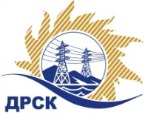 Акционерное Общество«Дальневосточная распределительная сетевая  компания»ПРОТОКОЛ № 10/МР-ВПЗакупочной комиссии по рассмотрению заявок по открытому аукциону в электронной форме на право заключения договора поставки: Вводы высоковольтные  Закупка 54.1 раздел 1.2  ГКПЗ 201931807220202 - ЕИСКОЛИЧЕСТВО ПОДАННЫХ ЗАЯВОК НА УЧАСТИЕ В ЗАКУПКЕ: 2 (две) заявки.КОЛИЧЕСТВО ОТКЛОНЕННЫХ ЗАЯВОК: 0 (ноль) заявок.ВОПРОСЫ, ВЫНОСИМЫЕ НА РАССМОТРЕНИЕ ЗАКУПОЧНОЙ КОМИССИИ: О ранжировке заявокО выборе победителя закупки.ВОПРОС 1 «О ранжировке заявок»РЕШИЛИ:Утвердить ранжировку заявок:ВОПРОС 2 «О выборе победителя закупки»РЕШИЛИ:Признать Победителем закупки Участника, занявшего 1 (первое) место в ранжировке по степени предпочтительности для Заказчика: ООО "Триумф" ИНН/КПП 7720675401/770301001 ОГРН 1107746000702  с ценой заявки  6 247 231,80  руб. без учета НДС. Срок поставки: с момента заключения договора по 01.04.2019. Условия оплаты: Расчет за поставленный Товар производится Покупателем в течение 30 (тридцати) календарных дней с даты  подписания товарной накладной (ТОРГ-12) или Универсального передаточного документа (УПД) на основании счета, выставленного Поставщиком. Гарантийные обязательства: гарантия на поставленную продукцию распространяется на 60 мес. с момента ввода в эксплуатацию, при условии что ввод оборудования в работу будет осуществлен в течении 12 мес. с момента поставки.Инициатору договора обеспечить подписание договора с Победителем не ранее чем через 10 (десять) календарных дней и не позднее 20 (двадцати) календарных дней после официального размещения итогового протокола по результатам закупки.Победителю закупки в срок не позднее 3 (трех) рабочих дней с даты официального размещения итогового протокола по результатам закупки обеспечить направление по адресу, указанному в Документации о закупке, информацию о цепочке собственников, включая бенефициаров (в том числе конечных), по форме и с приложением подтверждающих документов согласно Документации о закупке.Коврижкина Е.Ю.Тел. 397208г. Благовещенск«23» января  2019№п/пИдентификационный номер УчастникаДата и время регистрации заявкиРегистрационный номер участника: 10/МР-113.12.2018 11:24Регистрационный номер участника: 10/МР -213.12.2018 11:56Место в итоговой ранжировкеНаименование Участника и/или идентификационный номерДата и время регистрации заявкиИтоговая цена заявки, 
руб. без НДС Возможность применения приоритета в соответствии с 925-ПП1 местоООО "Триумф"ИНН/КПП 7720675401/770301001 
ОГРН 110774600070213.12.2018 11:24Цена: 6 247 231,80 руб. без учета НДС.нет2 местоООО "ТОРГОВЫЙ ДОМ "ПЕРМСНАБ" 
ИНН/КПП 5904124930/590401001 
ОГРН 105590164117913.12.2018 11:56Цена: 6 294 011,27 руб. без учета НДС.нетСекретарь Закупочной комиссии  1 уровня АО «ДРСК»____________________М.Г. Елисеева